Главным  редакторам  «Волжская Новь», «Мой поселок»Сайт администрации  Волжского района	Главам городских и сельских поселений(для размещения  на сайте  и СМИ)ИНФОРМАЦИЯ«О принятых мерах в связи с ненадлежащим содержанием автомобильной дороги»Прокуратурой Волжского района Самарской области проведена проверка транспортно-эксплуатационного состояния автомобильной дороги регионального значения Автомагистраль «Центральная».Установлено, что между министерством транспорта и автомобильных дорог Самарской области и ГКП «АСАДО» Самарской области заключен Государственный контракт на выполнение работ по содержанию автомобильных дорог общего пользования регионального или межмуниципального значения в Самарской области №108-3/40/16.Вместе с тем, установлено, что на указанной автомобильной дороги на км. 8+900, км. 9+250, км. 10+300 имеются дефекты дорожного покрытия (выбоины) (длиной от 30 см до 210 см). Кроме того, на км. 1+450 неудовлетворительное состояние обочин (занижение обочин на 9 см.).В связи с изложенным, прокуратурой района в адрес директора указанной организации внесено представление, которое в настоящее время находится в стадии рассмотрения. Ответственная по СМИстарший помощник прокурора района                                                Л.А.Софронова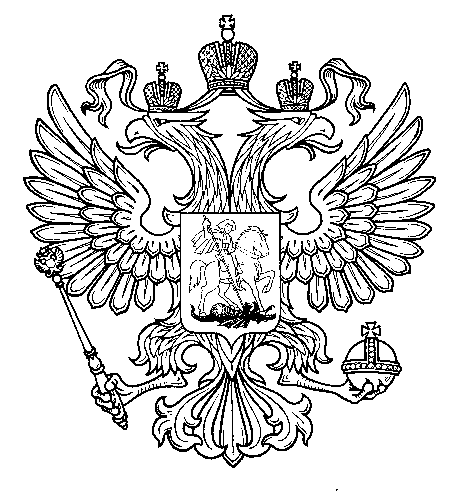 ПрокуратураРоссийской  ФедерацииПрокуратура Самарской областиП Р О К У Р А Т У Р АВолжского районаул. Мечникова, д. 54а, Самара, 4430308 (846) 339-74-25 (27)21.08.2017__№ ________________________